JANTJES SCOUTING FONDSAANVRAAGFORMULIEREen bijdrage nodig voor de verbouw- en nieuwbouw van jullie Scoutinggebouw of het opknappen van de buiten(speel)ruimte? Dat kan! Jantjes Scouting Fonds is er voor alle scoutinggroepen die deelnemen aan de Jantje Beton Collecte of bereid zijn deel te nemen. Of je aanvraag wordt gehonoreerd hoor je binnen drie maanden. Daarvoor is het belangrijk dit formulier volledig in te vullen en de bijlagen mee te sturen.Lees voor meer informatie en richtlijnen voor het indienen van een aanvraag de voorwaarden, criteria en informatie op www.scouting.nl > Ondersteuning - Financiën – Subsidies & fondsen – Jantjes Scouting FondsGEGEVENS SCOUTINGGROEP/-REGIONaam organisatie: 		Nummer organisatie: 		Plaats van vestiging: 	IBAN: 		Tenaamstelling: 	KvK-nummer: 		Website: 	 Hoeveel leden telt de groep/regio? 	 Verdeling in aantallen: jeugdleden 		kaderleden: 		 CONTACTGEGEVENS AANVRAGERVoornaam: 		Achternaam: 	
Lidmaatschapsnummer: 	Adres: 		Huisnr: 				Postcode: 	 	Woonplaats: 	Telefoon privé: 		Mobiel: 	E-mail: 	THEMA VOOR AANVRAAGOpknappen buiten(speel)ruimteSuper belangrijk voor scoutinggroepen is natuurlijk de buiten(speel)ruimte. Daar kunnen de leden lekker ravotten, onmisbaar in het leven van kinderen. Jantjes Scouting Fonds kan worden aangevraagd voor duurzame investeringen die het spelen op het scoutingterrein bevorderen. (lees voor aanvragen de voorwaarden)Korte omschrijving van het project: 	De volgende bijlagen dienen meegestuurd te worden:Projectbeschrijving met financieringsplan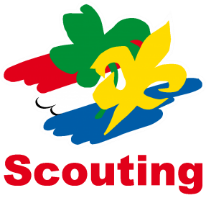 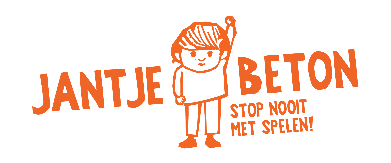 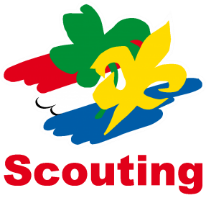 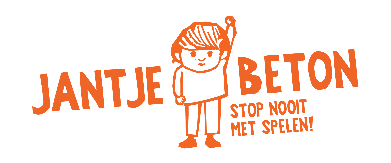 Nieuw-/verbouwproject Omschrijving van de noodzaak van de nieuw- of verbouw: 	Is er ook een aanvraag bij het Scouting Nederland Fonds gedaan? 	o Ja    	o NeeIs er een accommodatieconsulent betrokken? 	o Ja	o NeeDe volgende bijlagen dienen meegestuurd te worden:Projectbeschrijving met financieringsplan Advies accommodatieconsulentMeest recente jaarrekening en balansBegroting lopend jaar en de meerjarenbegroting voor de aankomende tien jaarKopie statutenKopie uittreksel Kamer van KoophandelAANVRAAGTotaalbedrag van het project is: 	€ 			Bedrag aanvraag Jantjes Scouting Fonds:	€ 	 (zie voorwaarden)Is er eerder een aanvraag bij het Jantjes Scouting Fonds gedaan?	o Ja      o NeeZo ja, werd de aanvraag gehonoreerd?	o Ja      o NeeWanneer was dat? ________________________Voor welk bedrag? ________________________ Neemt de Scoutinggroep deel aan de Jantje Beton Collecte	o Ja      o NeeZo nee, verklaart de groep bij honorering de komende 3 jaar mee te doen	o Ja      o NeeONDERTEKENINGDit formulier is naar waarheid ingevuld. Voorzitter/secretaris: 		Penningmeester: 	Plaats: 		Datum: 	Stuur het aanvraagformulier voorzien van alle bijlagen naar:Scouting Nederland Fonds 
Postbus 210 · 3830 AE LEUSDEN Of per e-mail naar: snfaanvragen@scouting.nl
Het Scouting Nederland Fonds neemt een aanvraag alleen in behandeling wanneer dit formulier volledig is ingevuld en van alle bijlagen is voorzien. Binnen drie maanden ontvangt de aanvrager een reactie. 